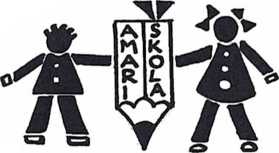 Zlatnická ul. 186č. tel. 476 118 243/č. fax: 476 118 243 Email: info@zschanov.cz www.zschanov.cz IČO 49872265Základní škola, Most, příspěvková organizaceOBJEDNÁVKA č. 29/2020Gastrotechnika A1Nám. Přátelství 1518/2p. Martin Žižka110 00 Praha 10 - HostivařObjednáváme u Vás elektrický varný kotel KE-785-0 dle Vaší cenové nabídky ve výši 74 590,-Kč / včetně servisu, dopravy/.Předem děkuji za kladné vyřízení objednávky.S pozdravemV Mostě dne 4. 8. 2020Česká spořitelna Most, č. účtu 1041440349/0800